ПРИЛОЖЕНИЕ № 7 КЪМ ДОКУМЕНТАЦИЯТА /ПРОЕКТ/КОНЦЕСИОНЕН ДОГОВОРДнес, __.__. 2023 г. в гр. Радомир, Република България, на основание:Решение на КОНЦЕДЕНТА - кметът на община Радомир за откриване на процедура за възлагане на концесия № ________/__.__.2023 г., одобрено с Решение № ________/__.__.2023 г. на Общински съвет – Радомир и Решение на КОНЦЕДЕНТА - кметът на община Радомир за определяне на концесионер № ________/__.__.2023 г., приети на основание чл. 71 и чл. 116 от Закона за концесиите (ЗК) и в съответствие с чл. 7, чл. 120 и сл. от ЗК, СТРАНИТЕ:Кметът на община Радомир - Пламен Станков Алексиев, кмет на община Радомир, с ЕИК 000386776, с адрес в гр. Радомир, пл. „Свобода“ № 20, наричан накратко в договора КОНЦЕДЕНТ, от една страна,		и„___________________” ЕООД (АД, ООД, ЕТ, СД, КД, КДА, кооперация, ЮЛНЦ), вписан(о) в Търговския регистър (Регистъра на ЮЛНЦ) при Агенцията по вписванията с ЕИК № __________, със седалище и адрес на управление в гр. _____________________________________________, представлявано от ___________________________________, наричан(о) по-долу за краткост КОНЦЕСИОНЕР, СКЛЮЧИХА НАСТОЯЩИЯ ДОГОВОР ЗА СЛЕДНОТО:І. ПРЕДМЕТ НА КОНЦЕСИЯТАЧл. 1. (1) КОНЦЕДЕНТЪТ предоставя на КОНЦЕСИОНЕРА концесия с предмет - право на експлоатация при поемане на оперативния и строителния риск върху следния обект: Недвижим имот /хижа „Орлите“/, публична общинска собственост на Община Радомир, с идентификатор 61577.279.32.11, находящ се в землището на гр. Радомир, м. „Червена ябълка“ в планината Голо Бърдо. (2) КОНЦЕДЕНТЪТ възлага на КОНЦЕСИОНЕРА изпълнението на следните дейности, част от предмета на концесията:На основание на чл. 7, ал. 2, т. 2 от Закона за концесиите: Едновременно проектиране и изпълнение на строителни и монтажни работи, чрез които на съществуващ строеж се извършва основен ремонт (CPV 45200000-9 Строителни и монтажни работи на сгради и строителни съоръжения или на части от тях; CPV 45300000-0 Строителни и монтажни работи на инсталации; CPV 45400000-1 Довършителни строителни работи);На основание на чл. 7, ал. 2, т. 3 от Закона за концесиите: Изпълнение на строителни и монтажни работи за извършване на текущи ремонти и за поддържане на съществуващ строеж в експлоатационна годност (CPV 50000000-5 Услуги по ремонт и поддръжка);На основание на чл. 8, ал. 1 от Закона за концесиите: Предоставяне и управление на услуги (CPV 55110000-4 Услуги по хотелско настаняване; CPV 55320000-9 Услуги по предлагане на храни за консумация; CPV 63513000-8 Туристически информационни услуги);На основание на чл. 7, ал. 4, предл. второ от Закона за концесиите: Извършване на стопански дейности в обекта на концесията (CPV 55321000-6 Услуги по приготвяне на храни за консумация; CPV 55330000-2 Услуги на други заведения за бързо хранене; CPV 55400000-4 Услуги на питейни заведения; CPV 55900000-9 Търговски услуги по продажби на дребно, както и всяка друга дейност, която КОНЦЕСИОНЕРЪТ е посочил в своята Инвестиционна програма или за която извести КОНЦЕДЕНТА, че ще възнамерява да извършва и за която КОНЦЕДЕНТЪТ даде своето предварително съгласие (което не може да бъде забавяно или отказвано неоснователно), при условие, че дейността е свързана с предназначението на обекта на концесията и с услугите, включени в предмета на концесията, и законът не забранява да бъде извършвана;(4) Концесионната територия представлява част от земята (до 200 м. от обекта на концесията, съобразно чл. 5, ал. 3, т. 2 от Закона за горите), която е необходима за ползване на обекта на концесията и за предоставяне на описаните по-горе туристически услуги, от поземлен имот с идентификатор 61577.279.32, част от държавния горски фонд. Обектът на концесия включва и прилежащата техническа инфраструктура по смисъла на §5, т.31 от Допълнителните разпоредби на Закона за устройство на територията и всяка друга самостоятелна вещ, които осигуряват безпрепятствено, нормално и безопасно функциониране на обекта на концесия.(5) Към момента на сключване на този договор обектът на концесията не е в експлоатационна годност. Състоянието на обекта на концесията е обективирано в Приложение № 1 – Доклад от обследване и КСС. Чл. 2. За изпълнение на предмета на концесията са определени следните минимални технически и функционални изисквания:Да се извърши проектиране и изпълнение на строителни и монтажни работи, чрез които да се извърши основен ремонт на обекта на концесията - хижа „Орлите“. Конкретните технически и функционални изисквания относно проектирането и изпълнението на СМР за основния ремонт на обекта на концесията са подробно изброени в отделните части на Приложение № 1 към Документацията – Доклад от обследване на съществуващ строеж и КСС;Проектирането и изпълнението на СМР за основен ремонт на хижа „Орлите“ да бъде извършено в срок до 2 (две) години от влизане в сила на Договора за концесия, като в този срок не се включва времето, необходимо на компетентните държавни и общински органи за съгласуване и разрешаване на строителството на обекта;Всички дейности по изпълнение на строителни и монтажни работи за извършване на текущи ремонти и за поддържането на обекта на концесия в експлоатационна годност,  а при необходимост и на реконструкция, преустройство и основен ремонт на обекта на концесия при запазване на неговото предназначение, се извършват в пълно съответствие с изискванията на българското законодателство в областта на строителството, дизайна, околната среда, здравето и безопасността и да отговарят на българските и европейските стандартите за съответния вид дейност;След извършване на основния ремонт, обектът на концесията - хижа „Орлите“ да бъде въведен в експлоатация в съответствие с изискванията на ЗУТ;След въвеждане в експлоатация на хижа „Орлите“, за обекта да бъде проведена процедура по чл. 129 и сл. от Закона за туризма с оглед определяне на вида (като туристическа хижа) и категорията на туристическия обект;КОНЦЕСИОНЕРЪТ следва да подновява през целия срок на договора за концесия удостоверението за определяне на вида и категорията на туристическия обект, издадено по реда на Закона за туризма;Осигуряване на условия за поддържане в наличност на туристическите услуги, предоставяни в Обекта на концесия, и осигуряване на високо ниво на качеството им, като се поддържат утвърдените стандарти за безопасност, сигурност, хигиена, достъпност, оперативност и експертност на обслужването и отношение на персонала към клиентите;.Осигуряване на предварителна информация на ползвателите на туристически услуги относно вида и цената на услугата;Осигуряване на обществен достъп на гражданите до предоставяните туристически услуги, както и на облекчен достъп с преференциални цени на лица в неравностойно положение, пенсионери и ученици;Оценяване на съответствието на предоставяните туристически услуги с изискванията за качество и наличност ще се извършва съобразно следните правила, включени в концесионния договор:Право на концедента да осъществява контрол върху изпълнението на задълженията по договора за концесия, включително чрез осъществяването по всяко време на достъп до обекта на концесия, и задължение на концесионера да предоставя на кмета на община Радомир или на определени от него длъжностни лица отчети и информация за изпълнението на инвестиционната програма и на другите си задължения по концесионния договор, да им оказва необходимото съдействие за осъществяването на текущ контрол за изпълнение на концесионния договор, включително като им предоставя информация и документация, свързана с обекта на концесия;Право на концедента да прилага съответните мерки, предвидени в настоящия договор, ако е налице неизпълнение, забавено или лошо изпълнение на което и да е задължение на КОНЦЕСИОНЕРА, включително да има пълен достъп до обекта на концесията и до всички активи, документи и данни, притежавани или държани от концесионера, свързани с обекта на концесията и с изпълнението на правата и задълженията по концесионния договор, за осъществяване на контролните си правомощия;Предоставяне от КОНЦЕСИОНЕРА на годишни отчети за изпълнение на инвестиционната програма.Чл. 3. (1) КОНЦЕДЕНТЪТ гарантира правото на КОНЦЕСИОНЕРА да осъществява правата по концесията за срока на настоящия договор в съответствие с условията и сроковете, предвидени в закона и договора.(2) Освен при необходимост и като последица от форсмажорно събитие или нарушение на настоящия договор от страна на КОНЦЕСИОНЕРА, КОНЦЕДЕНТЪТ няма право да сключва договори с трети лица и/или да извършва, съответно да пропусне да извърши действие, което засяга неблагоприятно правата на КОНЦЕСИОНЕРА, предоставени с настоящия договор.Чл. 4. Общо изчислената прогнозна стойност на концесията е в размер на 3 097 546 лв. (три милиона и деветдесет и седем хиляди петстотин четиридесет и шест лева), изчислено за срока на концесията от 25  (двадесет и пет) години. Общо изчислената прогнозна стойност на концесията, изчислена чрез прибавяне на всички възможни удължавания (8,33 години или 100 месеца, чрез което срокът на концесията ще бъде 33,33 години или 300 месеца) е в размер на 3 900 368 лв. (три милиона и деветстотин хиляди триста шестдесет и осем лева). Прогнозната стойност на концесията е изчислена без приспадане на прогнозните разходи, които КОНЦЕСИОНЕРЪТ ще извърши при експлоатацията и управлението на обекта на концесия.ІІ. СРОК НА ДОГОВОРАЧл. 5. (1) КОНЦЕДЕНТЪТ предоставя на КОНЦЕСИОНЕРА концесионното право по чл. 1 от договора за срок от 25 (двадесет и пет) години.(2) Началният срок на концесията е датата на влизането в сила на концесионния договор. Датата на влизането в сила на договора е датата на подписването му.(3) Всички срокове по договора се отчитат в календарни дни и съгласно разпоредбите на Закона за задълженията и договорите, освен когато не е предвидено друго в клаузите на договора и в разпоредбите на закона.(4) Срокът на концесията може да бъде продължен по взаимно писмено съгласие на страните по настоящия договор при условията на чл. 34 от ЗК, като в тези случаи едната от страните по договора отправя писмено предложение до насрещната страна за удължаване срока на концесията. Искането се прави най-малко 6 (шест) месеца преди изтичането на срока на концесията.(5) В предложението по ал. 4 се посочва срокът, за който се иска продължаването, като общият срок на всички продължавания, независимо от основанието за това, не може да е по-дълъг от 1/3 (една трета) от срока по ал. 1.ІІІ. УСЛОВИЯ ЗА ОСЪЩЕСТВЯВАНЕ НА КОНЦЕСИЯТАЧл. 6. (1) Концесията се осъществява с осигурени от КОНЦЕСИОНЕРА средства и при поемане от негова страна на оперативния и строителния риск при следните условия:КОНЦЕСИОНЕРЪТ е длъжен да извърши едновременно проектиране и изпълнение на строителство по чл. 7, ал. 2, т. 2 от ЗК в съответствие с мерките и препоръките в Приложение № 1 към Документацията – Доклад от обследване и КСС, с което на обекта на концесията да бъде извършен основен ремонт;КОНЦЕСИОНЕРЪТ е длъжен да управлява и поддържа обекта на концесията в експлоатационна годност за срока на концесията. В тази връзка избраният концесионер е длъжен да изпълнява строителни и монтажни работи по чл. 7, ал. 2, т. 3 от ЗК за извършване на текущи ремонти и за поддържане на обекта в експлоатационна годност; В обекта на концесия КОНЦЕСИОНЕРЪТ е задължен да извършва включените в предмета на концесията услуги, да спазва условията за предоставянето им, да ги поддържа в наличност и да осигурява за срока на концесията високо ниво на качество, както и да извършва стопанска дейност, в съответствие с концесионния договор, като осигурява равен достъп до услугите на всички посетители и ползватели;КОНЦЕСИОНЕРЪТ е длъжен да изпълни в пълен обем предложените с офертата му планове и Инвестиционна програма;КОНЦЕСИОНЕРЪТ няма право да променя предназначението на обекта, да уврежда неговите елементи, да го обременява с вещни тежести, да поставя в опасност от увреждане околната среда и здравето на населението и посетителите, както и на тяхното имущество, както и да извършва забранени от българското законодателство дейности; КОНЦЕСИОНЕРЪТ е длъжен да плаща ежегодното концесионно възнаграждение съобразно условията на настоящия договор;Съгласно чл. 135 от Закона за концесиите, при последващо възникване на опасност за националната сигурност и отбраната на страната, за живота и здравето на гражданите, за околната среда, за защитените територии, зони и обекти и за обществения ред, страната по концесионния договор, която е узнала за това, е длъжна незабавно да уведоми другата страна. При възникване на някое от посочените обстоятелства концесионният договор се изменя, ако е налице някое от основанията по чл. 137-139 ЗК, или се прекратява.КОНЦЕСИОНЕРЪТ е длъжен да спазва изискванията на всички относими към предмета на концесията законови и подзаконови нормативни актове на Република България, актове на Европейския съюз и международни договори, по които Република България е страна, и на всички изисквания, определени от компетентните държавни органи, в областта на защитата на: предоставянето на туристически услуги, социалното и трудовото законодателство, националната сигурност и отбраната на страната, живота и здравето на гражданите, защитените територии, зони и обекти и обществения ред, както и на задълженията, произтичащи от приложимото екологично законодателство (в това число Закона за туризма и издадените въз основа на него подзаконови нормативни актове, включително на изискванията за получаване на необходимите сертификати/разрешения/регистрации и на минималните задължителни изисквания за изграждане, обзавеждане и оборудване, обслужване, предлагани услуги и професионална и езикова квалификация на персонала; Закона за отговорността и предотвратяване и отстраняване на екологични щети, Закона за опазване на околната среда, Закона за биологичното разнообразие, Закона за управление на отпадъците, Наредба № 1/2005 г. за норми на допустими емисии на вредни вещества (замърсители), изпускани в атмосферата от обекти и дейности с неподвижни източници на емисии, и всички други относими към предмета на концесията законови и подзаконови нормативни актове на РБ и на ЕС, както и всички приложими международни актове в областта на защитата на околната среда). В тази връзка по-долу са изброени неизчерпателно някои от основните изисквания, свързани с предмета на концесията, а именно:Концесионерът е длъжен да предприема необходимите действия по реда на екологичното законодателство, в случай че някоя от предвидените за изпълнение дейности, предмет на концесията, представлява инвестиционно предложение, попадащо в обхвата на глава шеста от Закона за опазване на околната среда и може да бъде разрешено само след одобряване, съгласно изискванията на Закона за опазване на околната среда и/или на Закона за биологичното разнообразие.Строителството в обекта на концесията следва да се извърши след произнасяне/процедиране по реда на чл. 4 от Наредбата за условията и реда за извършване на оценка на въздействието върху околната среда в РИОСВ – София. Съгласно чл. 10, ал. 1 от Наредбата за условията и реда за извършване на оценка за съвместимостта на планове, програми, проекти и инвестиционни предложения с предмета и целите на опазване на защитените зони (Наредба за ОС) възложителят на планове, проекти или на инвестиционни предложения (който в случая се явява избрания концесионер) уведомява на най-ранен етап компетентния орган по чл. 6а от Наредбата за ОС за своето намерение чрез уведомление;Концесионерът е длъжен да се грижи за пожаробезопасността в обекта на концесията и концесионната територия в съответствие с разпоредбите на Закона за горите и подзаконовата нормативна уредба, включително съобразно следните изрични разпоредби от Закона за горите: по чл. 137, ал. 3, по чл. 139, ал. 4, по чл. 145, по чл. 148, ал. 10, по чл. 150, ал. 1;Концесионерът е длъжен да изготви евакуационен план съобразно изискванията на Наредба № 8121з-647 от 1 октомври 2014 г. за правилата и нормите за пожарна безопасност при експлоатация на обектите;Отпадъчните битово-фекални води следва да се заустят в септична яма в съответствие с изискванията на чл. 87, ал. 1 от ЗУТ. В тази връзка операторът на хижата следва да осигури периодичното извозване на съдържанието на водоплътната изгребна яма до ПСОВ, на основата на договор за транспортиране и отвеждане на отпадъчни води;При извършване на строителни дейности на територията на хижата следва да се спазват конкретно приложимите разпоредби на чл. 70 от Наредба № 1 за норми за допустими емисии на вредни вещества (замърсители), изпускани в атмосферата от обекти и дейности с неподвижни източници на емисии. При ремонтно-възстановителните работи на сградата, използваните бои и лакове следва да отговорят на изискванията на Наредбата за ограничаване емисиите на летливи органични съединения при употреба на органични разтворители в определени бои, лакове и авторепаратурни продукти;Концесионерът следва стриктно да спазва изискванията във връзка с управление на отпадъците, които се образуват в обекта на концесията и в концесионната територия, като в тази връзка следва да спазва задълженията относно управлението на отпадъците съгласно Закона за управление на отпадъците, Закона за почвите и действащата подзаконова нормативна уредба;В случай че се предвижда отоплението на сградата да става с климатични или термопомпени системи, изборът на това оборудване е необходимо да е в съответствие със законодателството на ЕС за флуорсъдържащи парникови газове (съгласно Регламент (ЕС) № 517/2014. Следва да се има предвид, ча са в ход промени в цитирания регламент, които ще влязат в сила през 2024 г. С въпросните промени се цели поетапното намаляване на употребата и производството на фуорсъдържащи парникови газове, използвани като конвенционални хладилни агенти в системи за отопление и климатизация;При избор на гориво за отопление, като твърди горива, те следва да отговарят на изискванията съгласно Приложения № 3 и № 4 към чл. 7 от Наредбата за изискванията за качество на твърдите горива, използвани за битово отопление, условията, реда и начина за техния контрол и Наредба № 6 от 2019 г. за изискванията и контрола върху дървесината, която се използва за битово отопление;Концесионерът е длъжен да контролира достъпа на посетители до обекта на концесията, с оглед опазване на здравето им и обществения ред, както и с цел защита на обекта от повреждане и унищожаване;Концесионерът гарантира, че неговото поведение не поставя концедента или държавата в нарушение на законодателството в областта на околната среда, опазване на човешкото здраве и обществения ред, защита при бедствия, социалните и трудовите аспекти;Концесионерът се задължава да заплати на концедента еднократно концесионно възнаграждение в размер на 1000 (хиляда) лева, което се заплаща в срок от 30 (тридесет) дни от датата на подписване на концесионния договор;Концесионерът ежегодно застрахова за своя сметка в полза на концедента обекта на концесия, в т.ч. за всички възможни щети и неблагоприятни последици от неговата експлоатация, техническо поддържане и ремонт. Застрахователните договори се сключват в полза на концедента и за сметка на концесионера, като последният може да предявява всички права по действащите застрахователни правоотношения и да събира дължимите обезщетения;Икономическият баланс на концесията може да бъде нарушен, когато:в резултат от промени в законодателството или от акт на регулаторен орган са се променили условията за финансиране, строителство, управление или поддържане на обекта на концесията и/или условията за предоставяне на услугите;в резултат от непреодолима сила трайно се преустановят дейности по договора;погине целият или част от обекта на концесията или настъпи обективна невъзможност за неговото ползване по предназначение, освен в случаите, когато погиването или обективната невъзможност се дължи на виновно действие или бездействие на концесионера;възникне опасност за националната сигурност и отбраната на страната, за живота и здравето на гражданите, за околната среда, за защитените територии, зони и обекти и за обществения ред;Концесионерът няма право да извършва или да предоставя за извършване в обекта на концесия на хазартни игри и дейности;Концедентът не дължи на концесионера плащане на концесионно възнаграждение по смисъла на  чл. 32 от Закона за концесиите;При прекратяване на концесионния договор поради изтичане на срока на концесията концесионерът няма право на обезщетение;Прогнозната цена на основните услуги, включени в предмета на концесията, е, както следва:CPV 55110000-4 Услуги по хотелско настаняване - 20 лв. за нощувка на човек.(3) Страните по договора нямат право да изменят предназначението на обекта на концесията, както и да се разпореждат с целия или с част от обекта на концесията, включително с негова принадлежност или с концесионната територия, докато настоящият договор е в сила.Чл. 7. (1) Правата и задълженията по настоящия договор не могат да се прехвърлят на трети лица, освен по предвидения в закона ред. Опитът за прехвърляне на правата не поражда правни последици по отношение на КОНЦЕДЕНТА.(2) КОНЦЕСИОНЕРЪТ няма право да сключва договори, съгласно които обектът на концесията и/или инфраструктурните елементи и принадлежности и части от тях, които се включват в обекта на концесията, независимо дали изграждането на елементите и принадлежностите е завършено или не, се предоставят под наем на трети лица.(3) Нарушаването на задълженията по предходните алинеи от страна на КОНЦЕСИОНЕРА е основание за едностранно прекратяване на договора от страна на КОНЦЕДЕНТА. В този случай КОНЦЕДЕНТЪТ не дължи предизвестие на КОНЦЕСИОНЕРА.Чл. 8. Осъществяването на правата по предоставената концесия от страна на КОНЦЕСИОНЕРА следва да се извършва в съответствие с установените технически и технологични стандарти.Чл. 9. (1) КОНЦЕСИОНЕРЪТ предоставя на КОНЦЕДЕНТА след предизвестие достъп до всички документи, книги, сметки и всякаква друга информация, водена и събирана от КОНЦЕСИОНЕРА и свързана с осъществяването на концесията, независимо от нейния вид и носител.(2) КОНЦЕСИОНЕРЪТ е длъжен:да изпълнява Инвестиционна програма, част от предложението му, по години за срока на осъществяване на концесията, като с програмата се осигурява поддържането на концесионния обект в експлоатационна годност;да води и представя на КОНЦЕДЕНТА подробна техническа и друга документация, създадена във връзка с осъществяването на концесията.(3) Всяка техническа, геоложка, екологична и друга документация, свързана с обекта на концесията, е собственост на КОНЦЕДЕНТА. За срока на концесията документацията се води от КОНЦЕСИОНЕРА.(4) КОНЦЕДЕНТЪТ е длъжен да предостави и/или съдейства за предоставянето на КОНЦЕСИОНЕРА за ползване цялата налична техническа и друга документация, свързана с осъществяването на правата по договора за концесия.(5) При изпълнение на концесионния договор КОНЦЕСИОНЕРЪТ води аналитично счетоводно отчитане за предоставяните услуги, включени в предмета на договора, както и за извършваната стопанска дейност. КОНЦЕСИОНЕРЪТ представя на КОНЦЕДЕНТА копия от проверените си годишни финансови отчети в срок от 1 (един) месец, считано от датата на заверката на съответния отчет от регистриран одитор.(6) Всички права върху обекти на интелектуална собственост – за проекти, доклади, документи и други, във връзка с концесията, които са собственост на КОНЦЕДЕНТА, не се прехвърлят в полза на КОНЦЕСИОНЕРА. КОНЦЕДЕНТЪТ предоставя на КОНЦЕСИОНЕРА или съдейства за предоставянето, когато подобно право принадлежи на трето лице, без заплащане от страна на КОНЦЕСИОНЕРА, за срока на настоящия договор, безвъзмездно разрешение за ползване на обектите на интелектуална собственост до датата на прекратяване на договора.(7) Всички права върху обекти на интелектуална собственост – за проекти, доклади, документи и други, във връзка с концесията, които са собственост на КОНЦЕСИОНЕРА, не се прехвърлят в полза на КОНЦЕДЕНТА. КОНЦЕСИОНЕРЪТ предоставя на КОНЦЕДЕНТА или съдейства за предоставянето, когато подобно право принадлежи на трето лице, без заплащане от страна на КОНЦЕДЕНТА, безвъзмездно разрешение за ползване на обектите на интелектуална собственост, доколкото това е необходимо, за да може КОНЦЕДЕНТЪТ да възложи концесията след датата на прекратяване на настоящия договор на трето лице.Чл. 10. (1) Всички индивидуални административни актове, свързани с изпълнение на дейностите по настоящата концесия, се издават на името на КОНЦЕСИОНЕРА и по негово искане.(2) Всички разходи, такси и други подобни за кандидатстване, издаване, получаване, запазване и продължаване действието на всички регистрации, разрешения и/или лицензии, които са необходими за осъществяване на концесията, са за сметка на КОНЦЕСИОНЕРА.Чл. 11. КОНЦЕСИОНЕРЪТ се задължава да осъществява концесията, като:действа добросъвестно, като не допуска неправилна експлоатация на услугите, включително такава, която може да доведе до загуби за обекта на концесия, повреждане на обекта и съоръженията към него или до икономическа неизгодност за бъдещото осъществяване на концесията;осъществява необходимите дейности по възстановяване и поддръжка на концесионния обект при минимални загуби и замърсяване на околната среда, като се спазва нормативната уредба за правилна и безопасна експлоатация;не застрашава параметрите на околната среда;осъществява свързаните с концесията дейности съобразно утвърдените със съответните проекти: ред на предоставянето и управлението на услугите по чл. 1 от договора; на поддържането на концесионния обект в експлоатационна годност, както и по ползването на обекта; ограничения и мерки за опазване и възстановяване на околната среда; ред и етапност за рекултивация на нарушените терени, ако има такива.ІV. ОСНОВНИ ПРАВА И ЗАДЪЛЖЕНИЯ НА КОНЦЕСИОНЕРАЧл. 12. (1) Без да се ограничават другите негови права, установени с настоящия договор, КОНЦЕСИОНЕРЪТ има право:Да ползва недвижимия имот, обект на концесията, за целия срок на концесията, като предоставя на потребителите услуги, регламентирани в концесионната документация и настоящия договор;Да извършва стопанска дейност в обекта на концесията, свързана с предоставяните услуги и с предназначението на обекта на концесията като туристически обект;Да ползва добросъвестно обекта на концесията и съоръженията и инфраструктурата към него, като не допуска действия, които могат да доведат до нарушаване на нормалната му експлоатация, както и да не променя по какъвто и да било начин предназначението на обекта;Да ползва за срока на договора цялата налична документация, свързана с концесията;Да получи обезщетение за направените подобрения в обекта на концесия при предсрочно прекратяване на договора едностранно от страна на КОНЦЕДЕНТА, без виновност на КОНЦЕСИОНЕРА;Да уведомява КОНЦЕДЕНТА за случаите на нарушение на правата, предоставени му с договора за концесия;На приходи от експлоатацията на услугите и извършваната стопанска дейност;Да извършва всякакви необходими правни или фактически действия с оглед осъществяването на нормалната експлоатация на услугите по чл. 1 от договора; Да сключва договори с подизпълнители - физически и/или юридически лица, посочени в заявлението на КОНЦЕСИОНЕРА за участие в процедурата за определяне на концесионер, на които възлага упражняване и изпълнение на отделни негови права и задължения, свързани с концесията, от негово име и за негова сметка;Да предприема съответните правни и фактически действия за постигане на споразумение с трети лица, чиито права затрудняват или препятстват осъществяването на концесията.(2) Без да се изключват другите негови задължения, установени с настоящия договор, КОНЦЕСИОНЕРЪТ е длъжен:Да извърши едновременно проектиране и изпълнение на строителство по чл. 7, ал. 2, т. 2 от ЗК в съответствие с мерките и препоръките в Приложение № 1 към Документацията – Доклад от обследване и КСС, с което на обекта на концесията да бъде извършен основен ремонт;Да изпълнява строителни и монтажни работи за извършване на текущи ремонти и за поддържане на обекта на концесията в експлоатационна годност за целия срок на концесията;Да използва обекта добросъвестно, съгласно неговото предназначение и дейностите, за които е предоставена концесията, като не допуска действия, които противоречат на законодателството или на концесионния договор;Да не извършва и да не допуска извършването на незаконно строителство на концесионната територия;Да съгласува предварително с КОНЦЕДЕНТА извършването на подобрения на концесионната територия;Да уведомява Регионална инспекция по околната среда и водите – София за всички дейности, включени в този договор, с цел спазване на екологичното законодателство по реда на Глава шеста по Закона за опазване на околната среда и водите и Закона за биологичното разнообразие;При изпълнение на възложеното строителство да спазва конкретно приложимите разпоредби на Наредба № 1 от 27 юни 2005 г. за норми за допустими емисии на вредни вещества (замърсители), изпускани в атмосферата от обекти и дейности с неподвижни източници на емисииВ случай че КОНЦЕСИОНЕРЪТ възнамерява да извършва стопански дейности, различни от изрично уговорените с концесионната документация, същият е длъжен да съгласува (като получи изрично писмено одобрение) поне 1 месец по-рано с КОНЦЕДЕНТА конкретните стопански дейности, които възнамерява да извършва в обекта на концесията;Да предприема необходимите действия по реда на екологичното законодателство, в случай че някоя от предвидените за изпълнение дейности, предмет на концесията, представлява инвестиционно предложение, попадащо в обхвата на глава шеста от Закона за опазване на околната среда и може да бъде разрешено само след одобряване, съгласно изискванията на Закона за опазване на околната среда и/или на Закона за биологичното разнообразие;Да изпълнява изискванията по Закона за почвите във връзка с изпълнението на дейности в обекта на концесията, които биха довели до увреждане на почвите;Да изпълни дейностите, предвидени в Инвестиционната програма, по начина и в сроковете, договорени с КОНЦЕДЕНТА;Да съставя и води изискуемата за правилна и безопасна експлоатация на услугите и на концесионния обект техническа, технологична и друга документация;Да предаде обекта на концесията на КОНЦЕДЕНТА при изтичане срока на концесията в техническо и функционално състояние, отговарящо на срока за съществуването;Да заплаща на КОНЦЕДЕНТА дължимите концесионни възнаграждения при условия и срокове, договорени между страните и определени с този договор;Да изпълни Инвестиционната програма съобразно раздел VI по-долу;Да осигурява по всяко време достъп до обекта на концесията на КОНЦЕДЕНТА или негови представители, както и да предоставя информация за изпълнението на Инвестиционната програма и другите задължения по концесионния договор, както и всяка друга информация и цялата документация, свързани с обекта на концесия;Да осигурява по всяко време достъп до обекта на концесия на компетентните държавни органи, когато това се налага за извършване на контролни функции или на неотложни работи от обществено значение или за защита на обществения ред и сигурност;При настъпване на форсмажорни обстоятелства да търпи временното използване на обекта на концесия от компетентните държавни органи, като предоставя ресурси и съдействие, по ред, уточнен между страните;Да запази и поддържа екологичната биосреда около обекта на концесията;Да контролира достъпа на посетители до обекта на концесията, с оглед опазване на здравето им и обществения ред, както и с цел защита на обекта от повреждане и унищожаване;Да застрахова ежегодно за своя сметка, върху стойността на обекта, за срока на концесията и в полза на КОНЦЕДЕНТА обекта на концесия, като застраховката следва да покрива най-малко следните застрахователни събития: пожар, природни бедствия /земетресение, наводнение/, злоумишлено унищожаване и повреждане, в т.ч. и за всички възможни щети и неблагоприятни последици от неговата експлоатация, техническо поддържане и ремонт;Да не извършва и да не допуска извършването на дейности от трети лица, които могат да унищожат или увредят обекта на концесията, прилежащата му инфраструктура и съоръжения, както и околната среда;Да заплаща всички дължими държавни такси и всички данъци и такси по Закона за местните данъци и такси, свързани с експлоатацията на обекта; При упражняване на правата по концесията, както и на съпътстващите права, КОНЦЕСИОНЕРЪТ е длъжен да спазва всички нормативни изисквания относно опазване на човешкото здраве, околната среда, защитените територии, зони и обекти, националната сигурност, отбраната на страната и опазването на обществения ред, както и в други случаи, определени със закон, съгласно действащото законодателство. КОНЦЕСИОНЕРЪТ е длъжен да уведомява незабавно КОНЦЕДЕНТА за нововъзникнали обстоятелства, създаващи опасност за националната сигурност и отбраната на страната, за околната среда, човешкото здраве, защитените територии, зони и обекти и за обществения ред, както и в други случаи, определени със закон;КОНЦЕСИОНЕРЪТ е длъжен да изпълнява всички изисквания на компетентните органи, свързани с националната сигурност, отбраната на страната и опазването на обществения ред;Да не допуска възникването на основания за изключване по чл. 60 ЗК, включително за подизпълнителите и третите лица, чиито ресурси се ползват за изпълнението на концесията, като при възникване на такова основание да предприеме изискуемите действия съобразно чл. 130 ЗК;Да не допуска извършване на умишлено или непредпазливо действие от страна на подизпълнител, което би могло да доведе до нарушаване на условията по настоящия договор, като при необходимост заменя съответния подизпълнител при условията и по реда, предвиден в ЗК;Да отговаря за всички прехвърлени или делегирани задължения на подизпълнителите и третите лица, чиито ресурси се ползват, както и за действията и/или бездействията на всеки подизпълнител или трето лице, осигуряващо ресурси за изпълнение на концесията, неговите представители, работници и служители или други лица, назначени и/или наети от подизпълнителя;Да не допуска нарушаване на обществени интереси и законно придобити права;(3) Приходите от експлоатацията на услугите се формират от плащания от потребителите на експлоатираните услуги; V. ОСНОВНИ ПРАВА И ЗАДЪЛЖЕНИЯ НА КОНЦЕДЕНТАЧл. 13. (1) Без да се ограничават другите негови права, установени с настоящия договор, КОНЦЕДЕНТЪТ има право:Да получава дължимото концесионно възнаграждение при условията и в сроковете, определени в настоящия договор;Да изисква изпълнение на задълженията на КОНЦЕСИОНЕРА за изпълнение на Инвестиционната програма, както и за изпълнението на задълженията на КОНЦЕСИОНЕРА по договора, включително и чрез право на достъп до обекта и получаване на информация и документи;При предсрочно прекратяване на договора по вина на КОНЦЕСИОНЕРА или при предсрочно прекратяване на договора по инициатива на КОНЦЕСИОНЕРА, КОНЦЕДЕНТЪТ има право на обезщетение, включващо:Концесионното възнаграждение за период от една година след датата на прекратяване на договора;Стойността на годишните разходи за техническа експлоатация, текуща поддръжка и текущ ремонт на обекта и прилежащите му съоръжения, определени в концесионната документация, за периода от началото до датата на прекратяване на концесията;Да контролира изпълнението на задълженията на КОНЦЕСИОНЕРА по договора, включително и чрез право на достъп до обекта и до документацията на КОНЦЕСИОНЕРА за осъществяване на контролните си правомощия, при условия и по ред, определени с концесионния договор;При настъпване на форсмажорни обстоятелства да уведоми КОНЦЕСИОНЕРА за временното използване на обекта на концесията от компетентните органи;Да получава ежегодно в едномесечен срок от изтичането на всяка година, считано от датата на влизане в сила на концесионния договор, подробен отчет и декларация от КОНЦЕСИОНЕРА за извършваните през годината дейности, за вложените инвестиции и средства за ремонт и техническа поддръжка на обекта на концесия, като отчетът да бъде придружен от съответните счетоводни документи и количествено-стойностни сметки;Да прекрати едностранно договора за концесия при неизпълнение от страна на КОНЦЕСИОНЕРА на основни задължения или при нарушаване на условия по концесията.(2) Без да се изключват другите негови задължения, установени с настоящия договор, КОНЦЕДЕНТЪТ е длъжен:Да оказва съдействие на КОНЦЕСИОНЕРА при осъществяване на концесията, съгласно договорените условия;Да осъществява мониторинг и контрол за спазване условията по концесията и изпълнение на задълженията по настоящия договор;Да предприеме необходимите действия за изменение на концесионния договор или да прекрати договора в случай на констатиране от негова страна, уведомление от страна на КОНЦЕСИОНЕРА или от страна на компетентен орган, за нововъзникнали обстоятелства, създаващи опасност за националната сигурност и отбраната на страната, за живота и здравето на гражданите, за околната среда, за защитените територии, зони и обекти и за обществения ред;За срока на договора за концесията да предостави на КОНЦЕСИОНЕРА право да експлоатира строежа, предмет на концесията, и да не предоставя през времетраенето на срока на договора такива права на трети лица;Да предаде на КОНЦЕСИОНЕРА обекта на концесия в състояние и по ред, определени с този договор. Приемането и предаването се извършва в 7 (седем) дневен срок от датата на влизане в сила на договора за концесията. За приемането и предаването на обекта, предмет на концесията, се съставя приемателно-предавателен протокол, подписан от страните;Да не пречи на КОНЦЕСИОНЕРА да изпълнява задълженията си по договора, освен в случаите, регламентирани в действащото законодателство или при форсмажорни обстоятелства;Да упражнява контрол по изпълнението на задълженията на КОНЦЕСИОНЕРА по концесионния договор.VІ. ИНВЕСТИЦИОННА ПРОГРАМАЧл. 14. (1) КОНЦЕСИОНЕРЪТ се задължава да изпълни Инвестиционната програмата, представена с офертата на същия и приложена към настоящия договор, за извършване на основен ремонт на обекта на концесията, както и за поддържане на обекта на концесията в експлоатационна годност за целия период на концесията; (2) Изпълнението на Инвестиционната програма е задължително условие за изпълнение на настоящия договор и чрез неговото разходване не се намалява дължимото от КОНЦЕСИОНЕРА ежегодно концесионно възнаграждение.(3) Изпълнението на Инвестиционната програма се доказва на база на изготвени и предадени от КОНЦЕСИОНЕРА доклади за изпълнението й. КОНЦЕДЕНТЪТ има право да проверява данните и обстоятелствата, отразени в доклада. При констатирани несъответствия между доклада и фактическото изпълнение на задълженията по инвестиционната програма, КОНЦЕДЕНТЪТ има право да усвои предоставената му гаранция за изпълнение на договора до размера на неизпълнението.VІІ. ПОДИЗПЪЛНИТЕЛИ. ТРЕТИ ЛИЦА, ПРЕДОСТАВЯЩИ НА КОНЦЕСИОНЕРА РЕСУРСИ ЗА ОСЪЩЕСТВЯВАНЕ НА КОНЦЕСИЯТАЧл. 15.  При осъществяването на концесията, следните дейности ще се осъществяват от подизпълнители на КОНЦЕСИОНЕРА:(посочват се данни за търговската или друга регистрация на подизпълнителя, както и за лицата, които го представляват)Чл. 16. При осъществяването на концесията, КОНЦЕСИОНЕРЪТ е осигурил ресурсите на следните трети лица, които са на разположение за срока на концесията:1. _________________________;2. _________________________;3. _________________________;(посочват се данни за търговската или друга регистрация на съответното трето лице, както и за лицата, които го представляват)VІІІ. РАЗПРЕДЕЛЕНИЕ НА РИСКОВЕТЕЧл. 17. (1) За целите на настоящата концесия и в съответствие с чл. 31, ал. 1 от ЗК оперативният и строителният риск се носи от КОНЦЕСИОНЕРА, като под “оперативен риск” се разбира понятието, изяснено в чл. 31, ал. 2 – 4 от ЗК, а под „строителен риск“ се разбира понятието, изяснение в чл. 31, ал. 5 ЗК. КОНЦЕСИОНЕРЪТ също така поема рисковете, характерни за обекта на концесия, изброени по-долу. Всички останали рискове се разпределят между КОНЦЕСИОНЕРА и КОНЦЕДЕНТА в зависимост от възможностите на всяка от страните по-добре да оцени, контролира и управлява съответния риск, а рисковете, които страните относително еднакво могат да оценяват, контролират и управляват, се разпределят между тях като споделени рискове. (2) Строителният риск, който се поема от КОНЦЕСИОНЕРА, е вероятността за настъпване на събития, факти или обстоятелства, които могат да окажат влияние върху стойността или върху времето за изпълнение на строителството, възложено с настоящата концесия, включително, но не само: всички рискове, свързани с проектирането и предвидените в Инвестиционната програма на КОНЦЕСИОНЕРА строително-монтажни работи, вкл. вероятността разходите за извършване на строителството и разходите за поддържане на експлоатационната годност и развитие на обекта да са по-високи от прогнозираните и предложените в офертата на КОНЦЕСИОНЕРА; рискът от природни бедствия по време на извършване на строителни и монтажни работи; рискът от увеличаване на пазарните цени на строителни материали и услуги; инфлационният риск; технологичният риск; рискът от избор на изпълнители на работите, рискът от лошо управление по време на извършване на работите и др. подобни(2) Поетият от КОНЦЕСИОНЕРА оперативен риск включва риска, свързан с търсенето и риска, свързан с предлагането.Риск, свързан с търсенето, е вероятността за настъпване на събития, факти или обстоятелства, които могат да окажат неблагоприятно влияние върху пазарното търсене на обекта на концесията или на предоставяните услуги. Управлението на риска, свързан с търсенето на услугата се поема от КОНЦЕСИОНЕРА, доколкото генерираните от инвестицията приходи са в пряка зависимост от качеството и нивото на предлаганите услуги, както и от направените инвестиции в обекта на концесията.Риск, свързан с предлагането, е вероятността обектът на концесията и предлаганите услуги да не съответстват на пазарното търсене. Рискът, свързан с предлагането, включва и риска за наличност на предоставяните услуги. Рискът, свързан с предлагането включва отговорността и поемането на допълнителни разходи във връзка със събития по време на експлоатацията на обекта на концесия, вкл. в резултат на:Ниска събираемост на приходите в резултат на лошо управление на експлоатираните услуги;Пропуснати приходи от нарушена непрекъсваемост на предоставянето на услуги в резултат на лошо управление и поддържане на обекта на концесия;Повишаване разходите за експлоатация на обекта на концесия над предвидените в офертата на концесионера;Природни явления, които могат да доведат до частично увреждане на обекта на концесията или до временна невъзможност за предоставяне на услуги, с изключение на погиването на обекта или част от него в резултат на природно бедствие.Оперативният риск се носи винаги от концесионера и се счита поет, когато при нормални условия на експлоатация с концесионния договор не е гарантирано възвръщането на направените инвестиции и на разходите по експлоатацията на услугите, предмет на концесията.(3) Страните уреждат, че ще считат следните специфични рискове за споделени рискове:Рискове, свързани изменение на правилата за техническа експлоатация и безопасност, регламентирани в действащото законодателство и изменението на очакваните разходи за осъществяване изискванията на компетентните органи. Текущи изменения на правилата за техническа експлоатация през периода на концесията определено ще има, но въздействието на тази група от рискове върху социално-икономическите характеристики на концесията ще бъде слабо с оглед на предвидените в модела на производствено-стопанската дейност сравнително адекватни средства за строителни и монтажни работи и експлоатация на услугите;Рискове, свързани с необичайно тежки климатични условия, които могат да доведат до опасност от компрометиране на конструкцията на обекта и поражения на свързани с него съоръжения и обекти. Подобни условия могат да доведат до критични ситуации, но при нормална техническа експлоатация, системно техническо поддържане и своевременни ремонти, последиците е най-вероятно да окажат средно по сила влияние върху изпълнението на концесията. От друга страна, вероятността за подобни явления е ниска;Рискове, свързани с евентуални промени в законодателството, регламентиращо принципите и организацията за извършване на основен ремонт на обекта и експлоатация на услугите. Вероятност за подобни изменения съществува, но очакваните последици ще са с минимално влияние;Рискове, свързани с евентуални претенции към собствеността на обекта. В момента такива обстоятелства не са установени;Рискове, свързани с неблагоприятна обща социално- икономическа ситуация в страната. Очакванията за възстановяване на равнищата на икономически растеж в страната на региона правят тази хипотеза малко вероятна. Освен това, очакванията за постоянно нарастване на търсенето в сферата на вътрешния туризъм и относителната близост до Столицата, както и по-лесната реализация на сравнително малките обеми на услугите предлагани в обекта, биха минимизирали степента на влияние на този тип рискове;Рискове, свързани с неблагоприятни условия за бизнеса (например ограничения, подобни на тези по време на ковид пандемията), грешки в производствените процеси при предоставянето на услугите и/или затруднения при пазарната реализация на услугите. Вероятността от възникване на някои от посочените рискове (или комбинация от тях) съществува и може да доведе до сериозни последици за конкретна година. Все пак вероятността за възникване на такава съвкупност от обстоятелства, която да доведе до последици със значение (макар и слабо) за цялостното изпълнение на договора за концесия е ниска;Рискове, свързани с пълното или частично погиване на обекта на концесията в резултат на природни бедствия.ІХ. ДРУГИ ИМУЩЕСТВЕНИ ПРАВА И ЗАДЪЛЖЕНИЯ НА СТРАНИТЕ Чл. 18. (1) При прекратяване на концесионния договор поради изтичането на срока на концесията, КОНЦЕСИОНЕРЪТ няма право на обезщетение за извършеното строителство, за направените инвестиции или разходи по експлоатацията на услугите по чл. 1 от договора, които не са възстановени.(2) В останалите случаи на прекратяване на договора, всяка от страните има право на обезщетение съобразно разпоредбите на чл. 150 – 152 ЗК.(3) КОНЦЕСИОНЕРЪТ е длъжен да прехвърли правото на собственост върху свои активи – принадлежности към концесионния обект - в полза на КОНЦЕДЕНТА, при прекратяване на действието на настоящия договор. Това задължение се отнася за активите, които не са част от концесионния обект, но чието ползване е неразривно свързано с концесията и тяхното непредоставяне би затруднило значително предоставянето на следваща концесия от страна на КОНЦЕДЕНТА на трето лице и/или ползването на концесионния обект. Прехвърлянето на активите е за сметка на КОНЦЕДЕНТА, като стойността им се определя към момента на прекратяване на концесионния договор.(4) Всички новоизградени елементи на техническата инфраструктура в концесионния обект с характер на недвижими вещи съобразно правилата на Закона за собствеността, стават собственост на КОНЦЕДЕНТА от момента на тяхното изграждане, но се ползват от КОНЦЕСИОНЕРА от същия начален момент до прекратяване действието на настоящия договор.(5) Концесионният обект се предава от КОНЦЕДЕНТА на КОНЦЕСИОНЕРА в срок от 7 (седем) дни, считано от датата на влизането в сила на настоящия договор. Предаването на концесионния обект се констатира с двустранно подписан протокол от представители на страните по настоящия договор. Протоколът става неразделна част от договора.(6) След прекратяване на концесионния договор КОНЦЕСИОНЕРЪТ преустановява ползването на концесионния обект и е длъжен да го предаде на КОНЦЕДЕНТА, ведно с приращенията и подобренията. КОНЦЕСИОНЕРЪТ няма право на задържане върху обекта.(7) За предаването и приемането на обекта на концесията КОНЦЕДЕНТЪТ назначава комисия. За предаването се съставя протокол, който се подписва от членовете на комисията и от упълномощен представител на КОНЦЕСИОНЕРА. Правилата за предаване на обекта на концесията са приложими и при предсрочно прекратяване на договора. Предаването на обекта на концесията при предсрочно прекратяване на договор се извършва в едномесечен срок от прекратяване на договора. В същият срок се предава обекта и при изтичане на срока на договора.(8) При прекратяване действието на настоящия договор КОНЦЕСИОНЕРЪТ извършва всички необходими действия за изпълнение на задължението си по настоящата клауза, като предава обектите, свободни от каквито и да било тежести и/или обезпечения. Това задължение включва и:предаване на КОНЦЕДЕНТА на всички актове, документи, проекти, планове, скици, компютърни записи и други документи, които съдържат информация или показват или по друг начин са свързани с проекта и обекта на концесия;предаване на КОНЦЕДЕНТА на концесионния обект в състояние, осигуряващо продължително и сигурно ползване по предназначение, като се има предвид нормалното изхабяване за периода на ползването;ако към датата, на която трябва да се предаде концесионният обект, някои от неговите елементи на техническата инфраструктура не са в състояние, осигуряващо ползване на обекта за срок от минимум 2 (две) години от датата на предаване, КОНЦЕСИОНЕРЪТ се задължава да приведе тези елементи в състояние на годност за своя сметка.Х. ВИД, РАЗМЕР И НАЧИН НА ИЗПЪЛНЕНИЕ НА ЗАДЪЛЖЕНИЕТО ЗА ЗАПЛАЩАНЕ НА КОНЦЕСИОННО ВЪЗНАГРАЖДЕНИЕЧл. 19. (1) КОНЦЕСИОНЕРЪТ се задължава да заплати на КОНЦЕДЕНТА срещу предоставеното право на експлоатиране на строежа по чл. 1 от договора, парично концесионно възнаграждение, както следва:1. еднократно концесионно възнаграждение в размер на 1000 (хиляда) лева, което се заплаща в срок от 30 (тридесет) дни от датата на подписване на настоящия договор;2. годишни концесионни възнаграждения за ползването в размера, посочен в офертата на КОНЦЕСИОНЕРА, а именно ______ лв.(2) Годишното концесионно възнаграждение през първата година на концесията се отнася за периода от датата на сключване на договора до 31 декември на текущата календарна година. Същото е платимо към датата на сключване на договора в размер, съответстващ на периода на ползване.(3) Годишното концесионно възнаграждение за втората и следващите години се отнася за периода от 1 януари до 31 декември на съответната календарна година, платимо до 31 март на текущата година.(4) Концесионните възнаграждения се заплащат по банков път по следната банкова сметка на КОНЦЕДЕНТА:_______________________________________________.(5) Годишното концесионно възнаграждение се актуализира ежегодно след изтичане на първата година от действието на концесионния договор с годишната инфлация за предходната година, обявена от Националния статистически институт, след решение на Общинския Съвет и не подлежи на актуализация при отрицателна годишна инфлация за предходната година.(6) Първото годишно концесионно възнаграждение се определя на базата на минималния размер, посочен в ал. 1, т. 2 от този член, съобразен с броя на календарните месеци от годината, в рамките на които настоящият договор е в сила. Концесионно възнаграждение се дължи само за пълен календарен месец, в който договорът е в сила.(7) Последното годишно концесионно възнаграждение се определя съобразно правилата на ал. 5 от този член, като размерът на възнаграждението се съобразява с броя на календарните месеци от годината, в рамките на които настоящият договор е в сила, съобразно правилата на ал. 6.(8) Всички останали годишни концесионни възнаграждения са определими и дължими за съответната календарна година.ХІ. ИЗИСКВАНИЯ, СВЪРЗАНИ С ОПАЗВАНЕ НА ОКОЛНАТА СРЕДА, ЗАЩИТЕНИТЕ СЪС ЗАКОН ТЕРИТОРИИ, ЗОНИ И ОБЕКТИ, ЖИВОТА И ЗДРАВЕТО НА ГРАЖДАНИТЕ, НАЦИОНАЛНАТА СИГУРНОСТ, ОТБРАНАТА НА СТРАНАТА И ОБЩЕСТВЕНИЯ РЕДЧл. 20 (1) КОНЦЕСИОНЕРЪТ е длъжен да спазва действащото в страната законодателство, което урежда проблемите на опазването на околната среда и водите, както и всички нормативни актове, които се отнасят до националната сигурност и отбраната на страната, живота и здравето на гражданите, защитените територии, зони и обекти и обществения ред.(2) При последващо възникване на опасност за националната сигурност и отбраната на страната, за живота и здравето на гражданите, за околната среда, за защитените територии, зони и обекти и за обществения ред, страните могат да променят условията на този договор по взаимно съгласие, както и да прекратят договора предсрочно по взаимно съгласие или едностранно. В тези случаи съответната страна по договора отправя до насрещната страна писмено предизвестие за прекратяване на договора в срок от 3 (три) месеца.(3) При възникване на опасност по ал. 1 от този член, за която е узнал, КОНЦЕСИОНЕРЪТ е длъжен незабавно писмено да уведоми КОНЦЕДЕНТА.(4) Отстраняването на нанесени при изпълнението на концесията екологични щети, вследствие на незаконосъобразни и/или недобросъвестни действия на КОНЦЕСИОНЕРА, негови подизпълнители или наети от тях лица,  се финансира при следните условия и ред: В случай, че КОНЦЕСИОНЕРЪТ със своята дейност в обекта на концесията нанесе екологични щети, същият е длъжен незабавно за своя сметка да предприеме необходимите действия по ограничаването и отстраняването им. КОНЦЕДЕНТЪТ има право да възлага на трето лице - експерт извършването на оценка на нанесените екологични щети, която се прави за сметка на КОНЦЕСИОНЕРА. КОНЦЕСИОНЕРЪТ е длъжен да обезщети незабавно КОНЦЕДЕНТА със сумата по оценката на експерта-оценител или да отстрани за своя сметка всички нанесени щети.Чл. 21. КОНЦЕСИОНЕРЪТ е длъжен да спазва действащото в страната законодателство, касаещо опазването на културните ценности, както и препоръките и указанията на компетентните органи. При осъществяване на дейностите по концесията, при откриване на находки, имащи признаците на културни ценности, КОНЦЕСИОНЕРЪТ трябва да спре временно работа и незабавно да уведоми КОНЦЕДЕНТА за това. Двете страни по договора са длъжни да вземат мерки за запазване на откритата находка и да уведомят незабавно за нея местния Исторически музей и Националният институт за недвижимо културно наследство (НИНКН).ХІІ. ВИД И РАЗМЕР НА ГАРАНЦИИТЕ ЗА ИЗПЪЛНЕНИЕ НА ЗАДЪЛЖЕНИЯТА ПО ДОГОВОРАЧл. 22. (1) КОНЦЕСИОНЕРЪТ се задължава да предостави на КОНЦЕДЕНТА във връзка с изпълнение на задълженията си по този договор парична гаранция (като преведе сумата на гаранцията по сметката, посочена в чл. 19, ал. 4 по-горе) или безусловна и неотменяема банкова гаранция, одобрена от КОНЦЕДЕНТА, която да гарантира изпълнението на задълженията по договора, за целия срок на концесионния договор.(2) Гаранцията по ал. 1 от този член е в размер на 2000 лв. (две хиляди лева).(3) В случай на неспазване на задължението на КОНЦЕСИОНЕРА за заплащане на концесионното възнаграждение, гаранцията се усвоява от КОНЦЕДЕНТА до размера на неизпълнението, а КОНЦЕСИОНЕРЪТ е длъжен да предостави нова банкова гаранция в установения по предходните клаузи размер, в срок от 30 (тридесет) дни от датата на усвояването.(4) При неизпълнение на задължението на КОНЦЕСИОНЕРА за извършване на планираните инвестиции от инвестиционното предложение, КОНЦЕДЕНТЪТ има право да усвои предоставената банкова или парична гаранция до размера на неизпълнението.ХІІІ. ЗАСТРАХОВКИЧл. 23. (1) КОНЦЕСИОНЕРЪТ е длъжен да сключва и поддържа застраховки за концесионния обект за целия срок на действие на настоящия договор, в съответствие с действащото законодателство и добрите практики в тази област.(2) При застраховането по ал. 1 КОНЦЕСИОНЕРЪТ трябва да осигури подходящо застрахователно покритие, като застраховката следва да покрива най-малко следните застрахователни събития: пожар, природни бедствия /земетресение, наводнение/, злоумишлено унищожаване и повреждане, в т.ч. и за всички възможни щети и неблагоприятни последици от неговата експлоатация, техническо поддържане и ремонт.(3) Застрахователните договори по ал. 1 се сключват в полза на КОНЦЕДЕНТА и са за сметка на КОНЦЕСИОНЕРА, като последният е упълномощен да предявява своевременно всички искове по действащите застрахователни правоотношения и да събира дължимите обезщетения.Чл. 24. (1) КОНЦЕСИОНЕРЪТ е длъжен да предявява своевременно всички искове по действащите застрахователни правоотношения и да събира дължимите обезщетения.(2) Застрахователните суми се превеждат в специална сметка, посочена от КОНЦЕДЕНТА и могат да се разходват с нареждане на КОНЦЕДЕНТА и само за покриване на щетите по съответното застрахователно събитие, за което са изплатени.Чл. 25. КОНЦЕСИОНЕРЪТ е длъжен да застрахова своите работници и служители, както и дълготрайните материални активи, които са негова собственост и са свързани с осъществяването на предмета на концесията.ХІV. КОНТРОЛ ПО ИЗПЪЛНЕНИЕ НА ЗАДЪЛЖЕНИЯТА НА СТРАНИТЕ. СПОСОБИ, ОРГАНИ И СРОКОВЕ ЗА ОСЪЩЕСТВЯВАНЕЧл. 26. Контролен орган по концесията е КОНЦЕДЕНТЪТ – кмета на община Радомир, чрез длъжностни лица от общинската администрация и от компетентните държавни и общински органи.Чл. 27. (1) Текущия контрол се осъществява чрез:проверка и анализ на отчетите на КОНЦЕСИОНЕРА за изпълнението на концесионния договор;планирани проверки по предварително утвърден график;извънредни проверки.(2) Длъжностните лица по ал. 1 осъществяват текущия контрол всяка година до края на м. януари като при осъществяване на правомощията си имат право:на свободен достъп до обекта на концесията;да изискват и проверяват документи, данни, сведения, свързани с изпълнението на концесионния договор;да изискват от проверяваните лица писмени обяснения във връзка с изпълнението на концесионния договор.(3) Проверката приключва с констатации, описани в писмен доклад. В доклада при установяване на неизпълнение и нарушения се правят предложения за:мерки за отстраняване на констатираните неизпълнения;при неизпълнение на нормативен акт, за сезиране на компетентните органи;налагане на санкции, включително чрез усвояване на гаранцията;предсрочно прекратяване на договора.Чл. 28. Всяка година от изпълнението на концесионния договор контролните органи изготвят доклад за изпълнение на задълженията по концесията. В доклада се отразяват данните от първичните счетоводни документи по изпълнението на концесионните задължения и направените констатации по тях.Чл. 29. (1) Контролът по изпълнение на този договор се осъществява при условията и по реда, предвидени в Закона за концесиите. (2) Контролът по опазване на околната среда се осъществява съгласно действащата нормативна уредба.ХV. НЕИЗПЪЛНЕНИЕ НА ЗАДЪЛЖЕНИЯТА ПО ДОГОВОРАЧл. 30. Неизпълнение на договора за концесия е всяко пълно неизпълнение или забавено, респективно неточно изпълнение на задълженията на страните, предвидени и уредени в настоящия договор, в закона и други задължителни актове, които регламентират извършването на концесионната дейност, съпътстващите права и упражняването на ползването на концесионния обект.Чл. 31. (1) При неизпълнение на всяко парично задължение по настоящия договор КОНЦЕСИОНЕРЪТ дължи лихва за закъснение в законния размер.(2) Ако забавата продължи повече от 30 (тридесет) дни от датата на падежа, след изтичането на този срок КОНЦЕСИОНЕРЪТ дължи неустойка в размер на 1% (едно на сто) дневно върху дължимата, но неизплатена част от паричното задължение.Чл. 32. При виновно неизпълнение на което и да било от останалите задължения по този договор КОНЦЕСИОНЕРЪТ дължи неустойка в размер на 0,5% (нула цяло и пет на сто) на ден върху стойността на съответното дължимо годишно концесионно възнаграждение, но не повече от 20 % (двадесет на сто).Чл. 33. В случай на неизпълнение на задължение на КОНЦЕДЕНТА, регламентирано в настоящия договор или в закона, КОНЦЕДЕНТЪТ дължи на КОНЦЕСИОНЕРА обезщетение за действително претърпените вреди и пропуснатите ползи.ХVІ. ОСНОВАНИЯ ЗА РАЗВАЛЯНЕ НА ДОГОВОРА. ПРАВА НА ИЗПРАВНАТА СТРАНАЧл. 34. (1) Освен правото да получи обезщетенията, неустойките и лихвите по предходните клаузи, КОНЦЕДЕНТЪТ има право да прекрати едностранно този договор, ако:КОНЦЕСИОНЕРЪТ не извърши основния ремонт на обекта на концесията в предложения в Инвестиционната програма срок, като в този срок не влиза времето, през което държавни органи следва да се произнесат и да издадат необходимите документи за извършване на строителството;КОНЦЕСИОНЕРЪТ допусне значително неизпълнение на Инвестиционната програма за предложения период. За такова страните ще считат неизпълнение на повече от 50 % (петдесет процента) от програмата за периода;КОНЦЕСИОНЕРЪТ извърши нарушение на закона и/или на настоящия договор, което не е преустановено в срок 30 (тридесет) дни от получаване на писмено предупреждение за това от страна на КОНЦЕДЕНТА;След изпълнение на основния ремонт и въвеждане в експлоатация на строежа, КОНЦЕСИОНЕРЪТ не поддържа концесионния обект в експлоатационна годност и в съответствие с техническите и технологичните изисквания и стандарти, въпреки полученото писмено предупреждение за това от страна на КОНЦЕДЕНТА;КОНЦЕСИОНЕРЪТ не изпълни парично задължение по договора за срок повече от 60 (шестдесет) дни, въпреки полученото писмено едномесечно предварително предупреждение за това от страна на КОНЦЕДЕНТА;КОНЦЕСИОНЕРЪТ наруши задълженията си по чл. 6 от настоящия договор.(2) Освен правото да получи обезщетенията по договора, КОНЦЕСИОНЕРЪТ има право да прекрати едностранно този договор, ако:КОНЦЕДЕНТЪТ виновно не изпълни задължението си да оказва правно съдействие срещу фактически действия или претенции на трети лица, които създават съществени пречки за упражняване на правата по настоящия договор;КОНЦЕДЕНТЪТ виновно не изпълни свое задължение относно гарантиране правата на КОНЦЕСИОНЕРА по настоящия договор, при което осъществяването на концесията стане невъзможно.ХVІІ. ПРЕКРАТЯВАНЕ И ИЗМЕНЕНИЕ НА ДОГОВОРАЧл. 35. (1) Настоящият договор може да бъде прекратен преди изтичане на предвидения в чл. 5 срок, освен в предвидените в закона и в други клаузи на договора случаи и по взаимно писмено съгласие на страните или при условията, предвидени по-долу.(2) Договорът може да бъде прекратен предсрочно, извън основанията по чл. 145 и 146 от ЗК и в случай на настъпване на форсмажорно събитие, продължило повече от 6 (шест) месеца, освен ако страните имат интерес от продължаването на договора и предвидят спиране на неговото действие за определен срок, след което се сключва допълнително споразумение за продължаване на срока на договора, като продължаването е равно на срока на спирането, но не повече от допустимия срок съобразно закона.Чл. 36. (1) Прекратяването на договора се констатира с протокол, който се подписва от двете страни и установява имуществените отношения, които възникват при прекратяването.(2) Ако съгласие по подписването на протокола не може да бъде постигнато, се прилагат клаузите на договора, уреждащи разрешаването на спорове.Чл. 37. (1) Икономическият баланс на концесията, установен от страните по настоящия договор, може да бъде нарушен, когато:в резултат от промени в законодателството или от акт на регулаторен орган са се променили условията за финансиране или условията за предоставяне на услугите;в резултат от непреодолима сила трайно се преустановят дейности по договора;погине целият или част от обекта на концесията или настъпи обективна невъзможност за неговото ползване по предназначение, освен в случаите, когато погиването или обективната невъзможност се дължи на виновно действие или бездействие на КОНЦЕСИОНЕРА;възникне опасност за националната сигурност и отбраната на страната, за живота и здравето на гражданите, за околната среда, за защитените територии, зони и обекти и за обществения ред;(2) При нарушаване на икономическия баланс всяка от страните по настоящия договор може да поиска изменение на договора за възстановяване на баланса. Искането се отправя към другата страна с мотивирано предложение, което съдържа комплексен анализ на обстоятелствата, довели до нарушаване на икономическия баланс, като обосновава предложените изменения и съответствието им с условията по договора.Чл. 38. (1) Изменение на настоящия договор се извършва с допълнително споразумение след мотивирано предложение на една от страните по договора.(2) КОНЦЕДЕНТЪТ отправя или приема, или отказва да приеме предложение за изменение на концесионния договор след одобрение от Общинския съвет.Чл. 39. (1) Когато някоя от страните твърди, че е възникнало основание за изменение на концесионния договор, но не може да бъде постигнато съгласие за изменението на договора, спорът се решава от съда по реда на Гражданския процесуален кодекс.(2) След влизането в сила на съдебното решение страните подписват допълнително споразумение за изменение на договора или концесионният договор остава непроменен.(3) Когато осъществяването на концесията и изпълнението на настоящия договор се препятстват или затрудняват от страна на трети лица, извън правата да предприеме самостоятелно съответните правни и фактически действия за постигане на споразумение с третите лица и да поиска от страна на КОНЦЕДЕНТА осъществяване на подобни правни и фактически действия, КОНЦЕСИОНЕРЪТ може да иска и изменение на настоящия договор.(4) В случаите на настъпване на форсмажорно събитие, ако конкретните обстоятелства позволяват, страните могат да изменят настоящия договор.(5) В случаите по предходните две алинеи страните могат да спрат действието на настоящия договор за определен срок. В такъв случай може да бъде сключено допълнително споразумение за продължаване срока на концесията при условията на чл. 37, ал. 2 от договора.(6) Всяко изменение на настоящия договор подлежи на обявяване съобразно разпоредбите на ЗК.Чл. 40. (1) За целите на изпълнението на настоящата концесия определената Вътрешна норма на възвръщаемост е в размер на IRR = 14,45%(2) Нормата на възвръщаемост по ал. 1 се изчислява по следния начин: 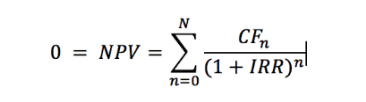 (3) Отчитането и контролирането на нормата на възвръщаемост по ал. 1 се извършва по реда за осъществяване на контрол и мониторинг, уговорен в настоящия договор.ХVІІІ. ФОРСМАЖОРНИ СЪБИТИЯЧл. 41. (1) Страните по настоящия договор не носят отговорност за неизпълнение на задълженията си при настъпването на форсмажорно събитие. Срокът за изпълнение на задължението се продължава съобразно с периода, през който изпълнението е било спряно от форсмажорното събитие. Клаузата не засяга права или задължения на страните, които са възникнали или са били дължими преди настъпването на форсмажорното събитие.(2) Страната, която е засегната от форсмажорно събитие, следва в максимално кратък срок след установяване на събитието, да уведоми другата страна и да й представи доказателства за появата, естеството и размера на форсмажорното събитие и оценка на неговите вероятни последици и продължителност. Засегнатата страна периодично предоставя последващи известия за начина, по който събитието препятства изпълнението на задълженията й, както и за степента на препятстване.(3) Ако форсмажорно събитие е възпрепятствало КОНЦЕСИОНЕРА да изпълни задълженията си по настоящия договор, сроковете за изпълнение на конкретните задължения по договора спират да текат и на КОНЦЕСИОНЕРА не може да се търси отговорност за неизпълнение или забава на задълженията му по концесията.(4) Страните не носят отговорност една спрямо друга по отношение на вреди, претърпени като последица от форсмажорно събитие.(5) През времето, когато изпълнението на задълженията на някоя от страните е възпрепятствано от форсмажорно събитие, за което е дадено известие в съответствие с клаузите на настоящия договор и до отпадане действието на форсмажорното събитие:страните предприемат всички необходими действия, за да избегнат или смекчат въздействието на форсмажорното събитие и доколкото е възможно да продължат да изпълняват задълженията си по настоящия договор, които не са възпрепятствани от форсмажорното събитие;страните се консултират помежду си в максимално кратък срок относно влиянието на форсмажорното събитие върху концесията и относно необходимостта от изменение на клаузи от концесионния договор, като се отчитат неблагоприятните последици, резултат от събитието и възможността на КОНЦЕСИОНЕРА и/или неговите подизпълнители да избегнат или сведат до минимум неблагоприятното въздействие на форсмажорното събитие.(6) Страните възобновяват изпълнението на задълженията си по настоящия договор веднага, щом е възможно след отпадане на форсмажорното събитие.(7) При наличието на форсмажорно събитие, КОНЦЕСИОНЕРЪТ е длъжен да допусне и търпи трети лица, посочени от КОНЦЕДЕНТА, да осъществяват ползване на концесионния обект, без да се дължи обезщетение или компенсация за това.ХІХ. ПОВЕРИТЕЛНОСТЧл. 42. (1) Страните по настоящия договор нямат право за срока на действие на договора или след датата на неговото прекратяване, да предоставят информация, станала известна в изпълнение на този договор, на трети лица, освен след изричното писмено съгласие за това на насрещната страна.(2) Информацията по предходната алинея включва и обстоятелства, свързани с търговската дейност, техническите процеси, проекти или финанси на КОНЦЕСИОНЕРА или във връзка с ноу-хау, изобретения, полезни модели или други права от подобен характер, свързани с концесията.(3) Всяка страна полага грижите на добрия търговец при осигуряване на спазване на изискванията на предходните алинеи от нейния персонал.Чл. 43. Клаузите на предходния член не се прилагат към:информация, която е станала публично достъпна без нарушение на настоящия договор;информация, която страните получават от трето лице без придружаващо я задължение за поверителност по отношение на третото лице и когато това трето лице не е в нарушение на свое задължение да пази поверителността на такава информация;информация, която е одобрена за разгласяване с писмено съгласие на страните;информация, която страна по настоящия договор следва да разкрие по силата на закона;информация, която КОНЦЕДЕНТЪТ следва да разкрие в хода на изпълнение на своите публични дейности;информация, разкрита от страна по настоящия договор на нейните директори, управители, служители, работници, подизпълнители, трети лица, предоставящи ресурси за изпълнение на концесията, представители или консултанти, когато това е свързано с изпълнение на задължения съгласно договора и при условие, че посочените лица са обвързани със задължение за поверителност по отношение на тази информация.ХХ. НАЧИНИ ЗА УРЕЖДАНЕ НА СПОРОВЕ МЕЖДУ СТРАНИТЕ. ПРИЛОЖИМО ПРАВО. ТЪЛКУВАНЕ НА ДОГОВОРАЧл. 44. Всички спорове, възникнали между страните, се решават по взаимно писмено съгласие между тях, ако те са в съответствие с изискванията на закона и настоящия договор.Чл. 45. (1) При непостигане на съгласие, всяка една от страните има право да отнесе спора пред компетентния български съд.(2) Всички възникнали и неразрешени по реда на чл. 46 от настоящия договор спорове ще се решават по реда на българското гражданско процесуално право (ГПК).Чл. 46. (1) При тълкуването на настоящия договор ще се търси действителната обща воля на страните. Отделните клаузи на договора ще се тълкуват във взаимна връзка и всяка една ще се схваща в смисъла, който произтича от целия договор, с оглед целта на договора, обичаите в практиката и добросъвестността.(2) В случай на противоречие или несъответствие между клауза на договора за концесия и приложение към него, клаузите на договора за концесия ще имат предимство пред текста на приложението.(3) Позоваването на договора за концесия включва и позоваване на приложенията, освен когато изрично е посочено обратното.ХХІ. ДРУГИ УСЛОВИЯЧл. 47. Всички съобщения между страните във връзка с изпълнението на договора ще се извършват в писмена форма, включително във формата на електронни документи.Чл. 48. Съобщенията ще се изпращат с обратна разписка по пощата и за дата на изпращането се счита датата на пощенското клеймо на отправната пощенска станция. Всяка от страните може да изпраща съобщения до насрещната страна и чрез електронни средства, като съответното съобщение се смята за връчено с постъпването му в посочената информационна система, на посочената електронна поща, съответно с получаването на автоматично генерирано съобщение, потвърждаващо изпращането по факс, като се удостоверява с копие от електронния запис за това, съответно с копие от автоматично генерираното съобщение.Чл. 49. Съобщенията ще се считат за получени на следните адреси:ЗА КОНЦЕДЕНТА:						ЗА КОНЦЕСИОНЕРА:Община Радомир						„ ____________“Република България						Република Българиягр. Радомир							гр. ____________пл. „Свобода“ № 20						_______________	Тел. ____________ 						Тел. ____________Факс ____________						Факс____________e-mail ____________						e-mail ____________	   	Чл. 50. При промяна на данните, посочени в предходния член, всяка от страните е длъжна да уведоми другата в тридневен срок от настъпване на промяната.Чл. 51. В случай на неизпълнение на задължението по предходния член, съобщение, изпратено на стария адрес или факс ще се счита за изпратено по надлежния ред.Чл. 52. Всички документи при или по повод изпълнението на настоящия договор ще се съставят на български език.Чл. 53. За неуредените в договора случаи се прилагат разпоредбите на действащото българско търговско и гражданско законодателство.Чл. 54. Изменения и допълнения в настоящия договор се правят само по взаимно писмено съгласие на страните чрез подписване на допълнителни споразумения и при условията на ЗК.ХХІІ. ДОПЪЛНИТЕЛНА РАЗПОРЕДБАЧл. 55. Термините, използвани в текста на настоящия договор ще се разбират и тълкуват, както следва:ЗАКОН (ЗАКОНОДАТЕЛСТВО, НОРМАТИВНА УРЕДБА) - действащите в Република България правни норми - закони и подзаконови актове - правилници, наредби, инструкции, постановления и всякакви други нормативни актове;ФОРСМАЖОРНИ ОБСТОЯТЕЛСТВА - природни бедствия - пожар, епидемия, наводнение, буря, земетресение и други природни аномалии; неблагоприятни атмосферни условия или стихийни бедствия; враждебни действия или условия, възникващи от или по причина на война или активни враждебни действия (обявени или необявени); граждански безредици, блокади, въстания, бунтове и действия на полицията; трудови нарушения, стачки, локаути; непредвидени забавяния при транспорта на жизненоважно оборудване и материали; както и всякакви други непредотвратими събития, независимо дали са непредвидими или предвидими;ХХІII. ЗАКЛЮЧИТЕЛНИ РАЗПОРЕДБИЧл. 56. Настоящият договор е валиден и действащ в период от 25 години, считано от влизането му в сила, освен ако същият не е прекратен или удължен по предвидения в договора или закона ред.Чл. 57. Договорът заедно с всички приложения към него е изготвен в три еднообразни екземпляра на български език – два за КОНЦЕДЕНТА и един за КОНЦЕСИОНЕРА. Неразделна част от настоящия договор са и следните приложения:Доклад от обследване на строеж и КСС, изготвен през м. Април 2022 г.;Акт за общинска собственост № 3972/20.02.2019 г.;Скица на сграда № 15-240476-18.05.2016 г., издадена от СГКК – гр. Перник;Заявлението, Предложението и Обвързващо предложение на КОНЦЕСИОНЕРА, включително Инвестиционната програма;Декларациите по чл. 60 ЗК на КОНЦЕСИОНЕРА, както и на подизпълнителите/третите лица, ако има такива;	ЗА КОНЦЕДЕНТА:                               	ЗА КОНЦЕСИОНЕРА:	______________________			______________________ПодизпълнителДейност